Board of HealthApril22,2019Library Basement Conference RoomMeeting MinutesThe  Board  of  Health  meeting  was  called  to  order  at  6:36  p.m.  in  the  Hubbardston  LibraryConference Room located in the library basement byBill Homans and 2nd by Kate Saab 	All Approved.Present: 	Cathy Hansgate, Chair Bill Homans, Vice Chair Kate Saab, MemberKelly Parker, Administrative ClerkApprove meeting minutes from April 8, 2019Cathy  Hansgate motioned and  Kate Saab  2nd. All approved.Signed permits:Hubbardston Lions Club Mobile Food TruckLawrence Septic- Installer & HaulerAll were Approved and Signed.Passed Systems:12 Main Street- Send them Local Upgrade, System was approved as CMR states. Reviewed  by BoardFailed Systems:10 Main St.-Open Inspections:10 Main Street Hubbardston Little League First Unitarian Church BittersweetCouncil on AgingGiacomo'sRod & Gun Pizza Palace Hubb Diner Mission E4Westfield FarmCauldron FarmRon Burton Training VillageLions Club Hubb Market West Hill BakeryOpen Complaints:45  Old  Boston  Tpk - Bill  spoke  with  homeowner  on April  11,  inspected  and found a pit behind the house with food in it.  The homeowner was asked to clean it up or cover it properly for composting.   On April 18th Bill inspected and it was all cleaned up, he will speak with the complainant.Open Issues:MDPH  Internship  Updates  and  roll-  Jessica  Gavin  will  be  our  Intern  for  thesummer.  Jessica will be meeting with Cathy H. on April 29th; she then goes for orientation withMDPH on May 22nd and start May 29th with us.  Jessica can work 160 hrs.Recycling Survey- Will be discussed at our next meeting.43 Morgan Road- Will go to auction on May 22nd.Other Business:Beach, Pool and Water Testing protocols- Table and request info from JenHubbardston Fair- Septic Protocol-New Business:Recycling Center Repairs-Dumpster is falling apart see about getting a new one. Ask DPW to cut down all trees around the out buildings. Cleanup all old chairs and picnic tableOrder an open flag.Have town electronic sign read the open time for 1 week prior each month. Look into Mattress grantGet a scale.Have DPW put down millings or gravel to the right of the entrance to make it level. Look into getting large dumpster.Ask Republic Services for list of Hubbardston Customers in an electronic formatAs of July 1, 2019 any business needing a second inspection because of violations   will be charged and more than one repeat inspection because of violations will get a citation.Call QRSD about a vaping/ drug packet for incoming th graders.Reach out to the person who did clean-up day and offer our assistance next year.Motion made to close meeting by Kate Saab at 8:15pm 2nd Bill Homans, All Approved. Motion carriesRespectfully Submitted by Kelly Parker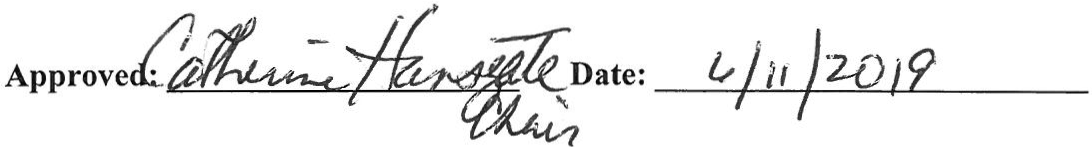 